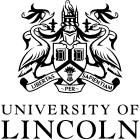 28/09/2015DEVELOPING A LEARNING CONTRACTA typical learning contract as used in higher education is a formal written agreement between the learner and a tutor which details what is to be learnt, the resources and strategies available to assist in learning it, what will be produced as evidence of the learning having occurred, how that product will be assessed and within what timeframe the learning will take place (Knowles 1975; 1986).What are you going to learn this academic year? (what are the learning outcomes, what is to be learned?)
1. I would like to improve my presenting skills, by being more confident when standing in front of a large group 2. I want to make sure that I stay on top of my work throughout the year, by making sure I meet all deadlines. 3.  Increase my knowledge in topics covered within my course.What is the best way to achieve those learning outcomes? (activities, strategies, tasks, environmental conditions. Attitude, behaviours)The best way to improve my presenting skill is by practicing. Also by making sure I understand the topic I am going to be speaking about.Starting my assignments as soon as they get set, this way I wont be rushing to finish them How will your learning and accomplishments being monitored1.  I will be able to monitor my progress when presenting because for the first few presentations I didn’t speak very much, so by the end of the year I am hoping to be more confident so that I don’t mind taking on a bigger speaking roles2.  I will monitor this by making sure I meet all the deadlines. So completing or starting work the day I get it, this way I have lots of time to complete and improve it. What are the roles and responsibilities of those involved in your learning?To be informative
Clear instructions about what we need to do for assignments, with the information put on blackboard 
Expanding my knowledge on the areas I am studying 